Marina Advisory Committee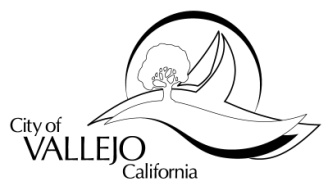 AGENDATHURSDAY, November 7, 20135:00 P.M.PUBLIC WORKS CONFERENCE ROOM:  , 555 SANTA CLARA ST.Requests for disability related modifications or accommodations, aids or services may be made by a person with a disability to the  office no less than 72 hours prior to the meeting as required by Section 202 of the Americans with Disabilities Act of 1990 and the federal rules and regulations adopted in implementation thereof.  The  office may be contacted as follows, phone - (707) 648-4370, fax (707) 648-4660.CALL TO ORDERROLL CALLAPPROVAL OF MINUTES – July 11, 2013APPROVAL OF AGENDACORRESPONDENCE  BUSINESSStatus of Marina improvementsNew contract janitorial (UBS)New contract security (Black Talon)Status of Parcel A, B & CState Land Funds – accounting informationMarina Advisory Committee – Status of CommissionOLD BUSINESS.Report on berther insurance & registrationDepartment of Boating & Waterways GrantReport on status of berth/storageReport on Marina Security (incident report)Confirmation of next meeting dateCOMMUNITY FORUMNOTICE: This item provides the public an opportunity to address the Committee.  Remarks should be confined to matters within the Committee’s ability to resolve.  Fifteen minutes are set-aside for this purpose with each speaker allowed three minutes.STAFF COMMENTS:  Miscellaneous Staff Comments/ReportsCHAIRPERSON’S AND COMMITTEE MEMBER’S REPORTS/AGENDA REQUESTSNOTICE:  No action or discussion will take place with respect to brief announcements, oral reports, or agenda requests as listed above.LIAISON COMMENTS ADJOURNMENT 